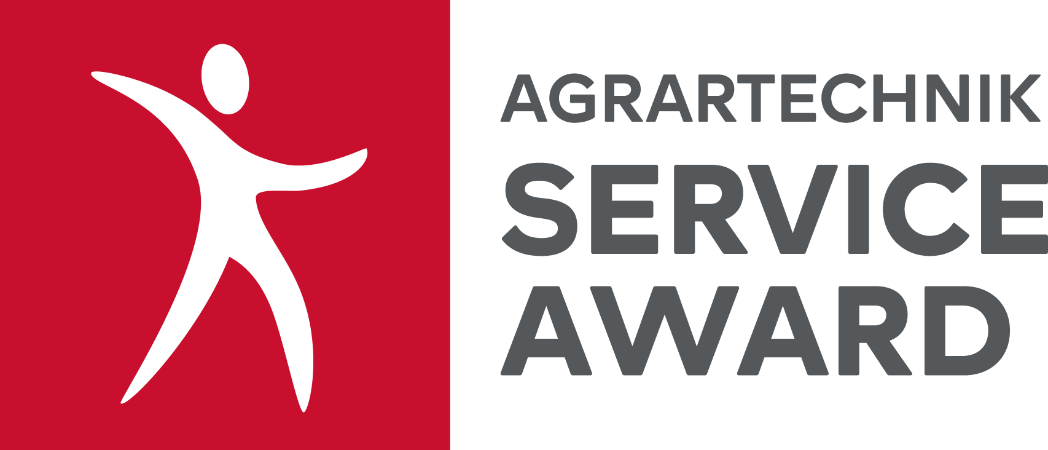 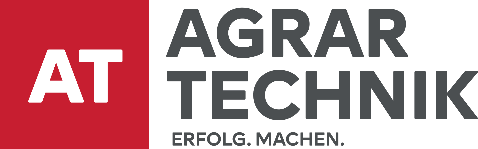 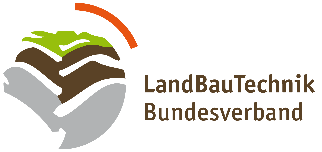 Kategorie „Bester Fachbetrieb der Zukunft“Stand 31.01.2022Bietet Ihr Betrieb produktspezifische Hard- und Softwarelösungen der modernen Landwirtschaft an? (z.B. Precision Farming, Automatisierungstechnik, Sensorik mit App-Lösung, umweltverträgliche Unkrautbekämpfung etc.)  Ja		 Nein	Falls ja, welchen Umsatz machen Sie in diesem Bereich, anteilig zum Gesamtumsatz?%Welche produktspezifische Hard- und Software Lösungen der modernen Landwirtschaft werden bei Ihnen angeboten?Bietet Ihr Betrieb digitale Dienstleistungen an? (z.B. Fernwartung, Predictive Maintenance, etc.) Ja		 Nein	Falls ja, welchen Umsatz machen Sie in diesem Bereich absolut und anteilig zum Gesamtumsatz? €%Welche digitalen Dienstleistungen bietet Ihr Betrieb an?Wie verrechnen Sie diese Ihren Kunden?Bieten Sie weitere allgemeine Dienstleistungen für die moderne Landtechnik an? (z.B. Service- und Wartungsverträge, Beratungsdienstleistungen, Kundenschulungen etc.) an? Ja		 Nein	Falls ja, welchen Umsatz machen Sie in diesem Bereich absolut und anteilig zum Gesamt-Aftersales-Umsatz?€%Welche allgemeinen Dienstleistungen bieten Sie für die moderne Landtechnik an?Wie verrechnen Sie diese Ihren Kunden?Führen Sie für die beschriebenen Dienstleistungen und Lösungen getrennte Markt-/Potenzialanalysen für Ihr Verkaufsgebiet durch? Ja		 Nein	Falls ja, beschreiben Sie bitte detailliert, welche Analysen Sie (nicht der Hersteller) durchführen und wie Sie bei Ihren Untersuchungen vorgehen. Informieren Sie Ihre Mitarbeiter nachhaltig/kontinuierlich über die beschriebenen Lösungen und Dienstleistungen? Ja		 Nein	Falls ja, wie?Gibt es in Ihrem Betrieb ausgewiesene Spezialisten für:Hard- und Softwaretechnik der modernen Landwirtschaft? (Aufzählung s.o.)  Ja		 Nein	Falls ja, wie viele?Digitale Dienstleistungen? (Aufzählung s.o.) Ja		 Nein	Falls ja, wie viele?Allgemeine Dienstleistungen für die moderne Landwirtschaft? (Aufzählung s.o.) Ja		 Nein	Falls ja, wie viele?Haben Sie in Ihrem Team ausreichend IT-Kompetenz (Software, Netzwerktechnik, Datenverarbeitung/Datenschutz, Programmierung etc.) für die Umsetzung der Anforderungen an die Landtechnik der Zukunft aufgebaut? Ja		 Nein	Welche Maßnahmen haben Sie ergriffen?Wie werden diese Kompetenzen zukünftig sichergestellt und kontinuierlich ausgebaut?Sind Ihre Mitarbeiter und Ihr Unternehmen infrastrukturell gerüstet für die Landtechnik der Zukunft? Ja		 Nein	Welche Ausrüstung (Werkzeuge/Technik) stellen Sie Ihren Mitarbeitern? (z.B. Handy, Tablet, PC, Apps, Email-Adresse etc.)Welche IT-Infrastruktur nutzen Sie in Ihrem Unternehmen? (z.B. Homepage, App, Instagram, FB, Online-Börsen, Zugriffe auf Herstellerportale; Cloud-Services etc.)